Bibliobus U.P.Search results for "Penn, Sean"Author / TitleYearSupport / GenreNotice nr.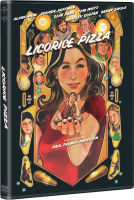 Anderson, Paul ThomasLicorice pizza2022DVDDramatic comedy776360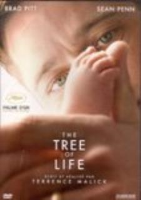 Malick, TerrenceThe tree of life2011DVDFantastic772513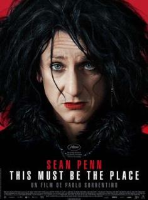 Sorrentino, PaoloThis must be the place2011DVDDrama772746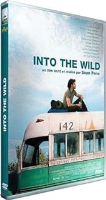 Penn, SeanInto the wild2008DVDAdventure776609Penn, SeanInto the wild2008DVDAdventure776609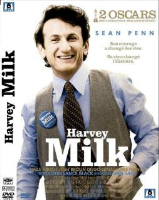 Van Sant, GusHarvey Milk2008DVDBiography774880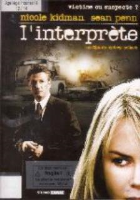 Pollack, SydneyL'interprète2005DVDThriller771028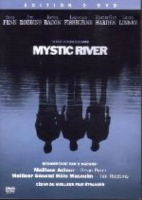 Eastwood, ClintMystic river2004DVDCrime fiction770818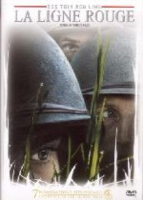 Malick, TerrenceLa ligne rouge2003DVDHistory770585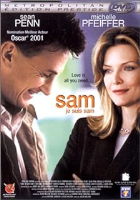 Nelson, JessieSam, je suis Sam2001DVDDrama776214